1 марта состоялись районные праздничные гуляния «Масленица»!!!Масленица — древний славянский праздник, доставшийся нам в наследство от языческой культуры. Это — веселые проводы зимы, озаренные радостным ожиданием близкого тепла, весеннего обновления природы. Даже блины, непременный атрибут масленицы, имеют ритуальное значение: круглые, румяные, горячие, они являют собой символ солнца, которое разгорается все ярче, удлиняя дни. 01 марта на территории ДОЛ «Серебряный ключ» прошли настоящие народные гулянья, посвященные проводам русской зимы, последнему дню Масленицы.Активное участие в  народных гуляниях – проводах Масленицы приняли  работники Администрации Таштыпского сельсовета и МБУ «Молодежный центр досуга села Таштып».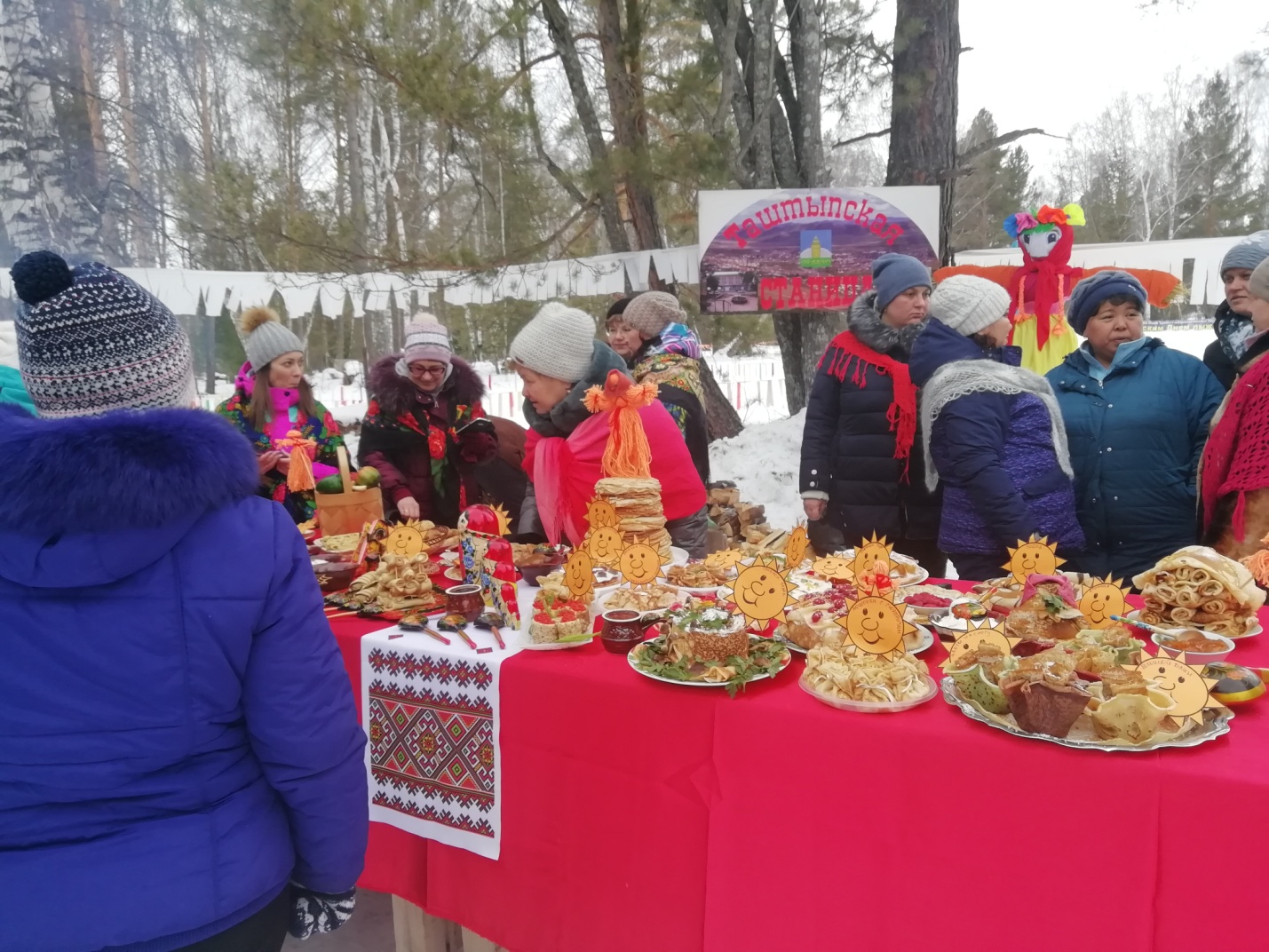 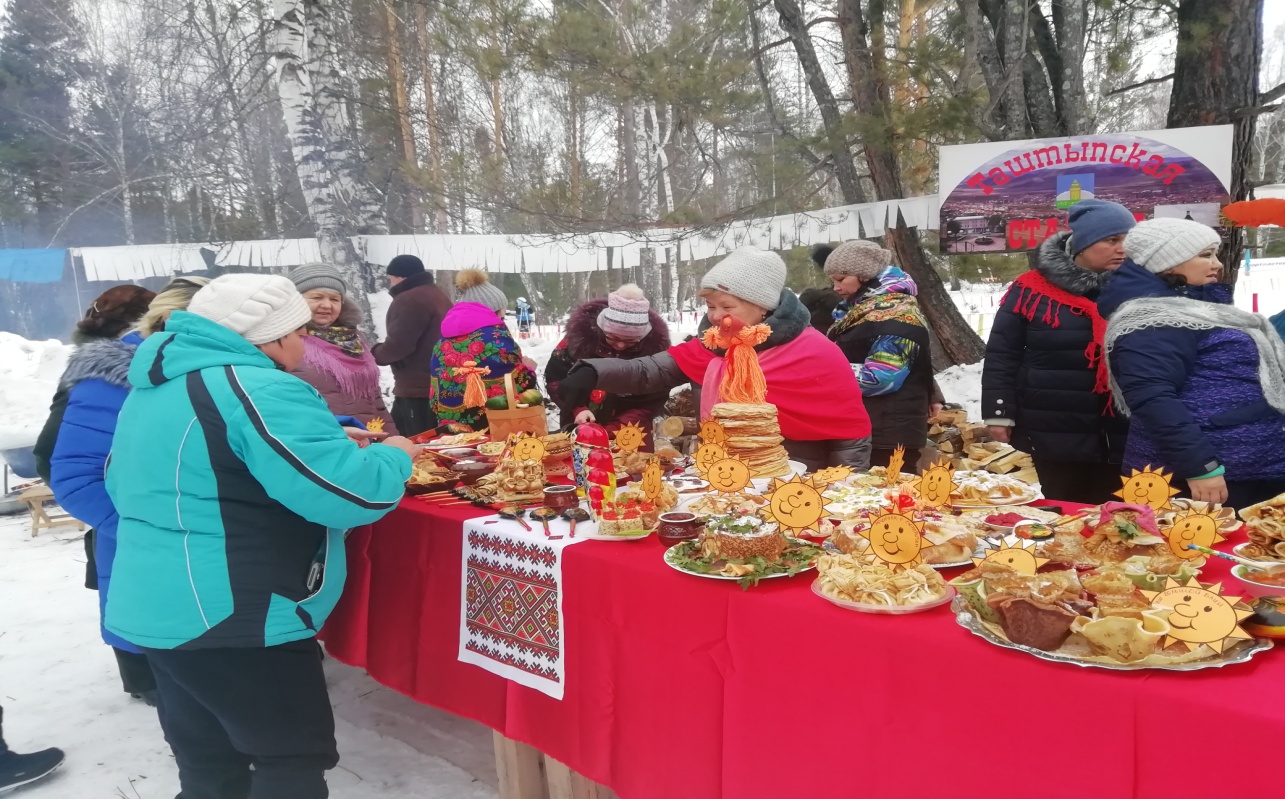 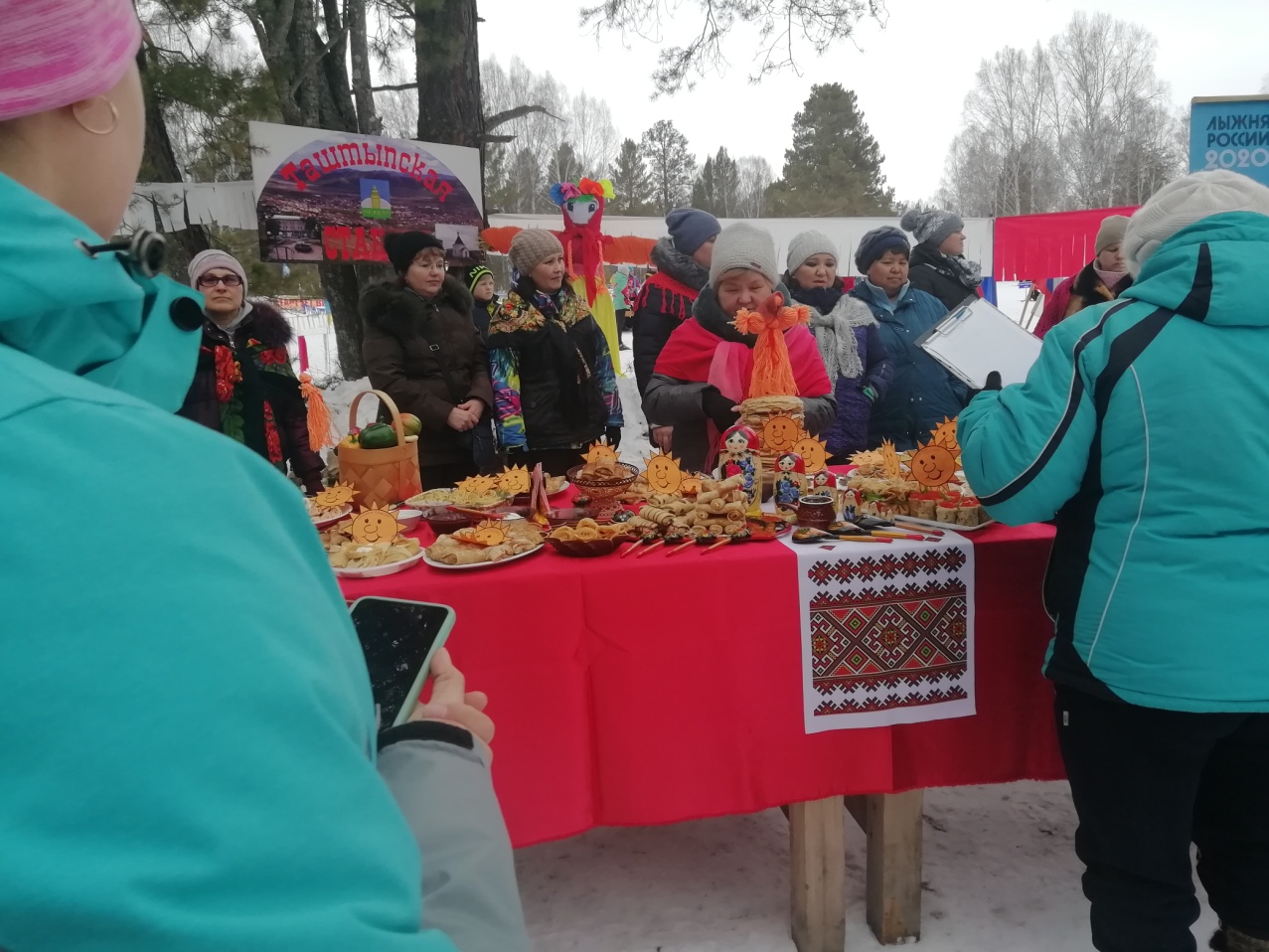 Дипломом 1 степени и памятным подарком был награжден коллектив Администрации Таштыпского сельсовета за участие в конкурсе «Лучший блинный стол».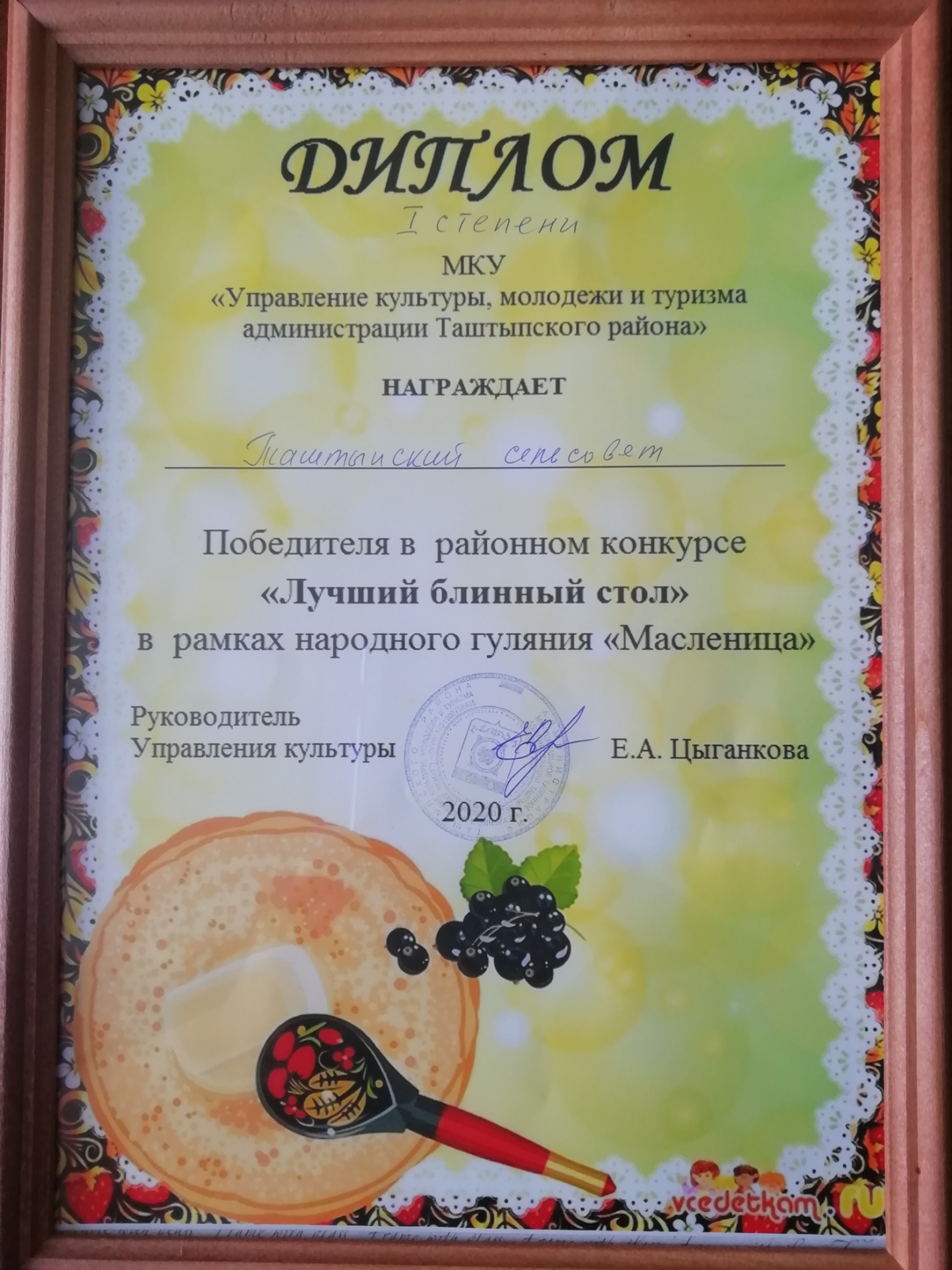 Дипломом 3 степени и памятным подарком был награжден МБУ «Молодежный центр досуга села Таштып» за участие в конкурсе – выставке на лучшую масленичную куклу  «Боярыня Масленица 2020».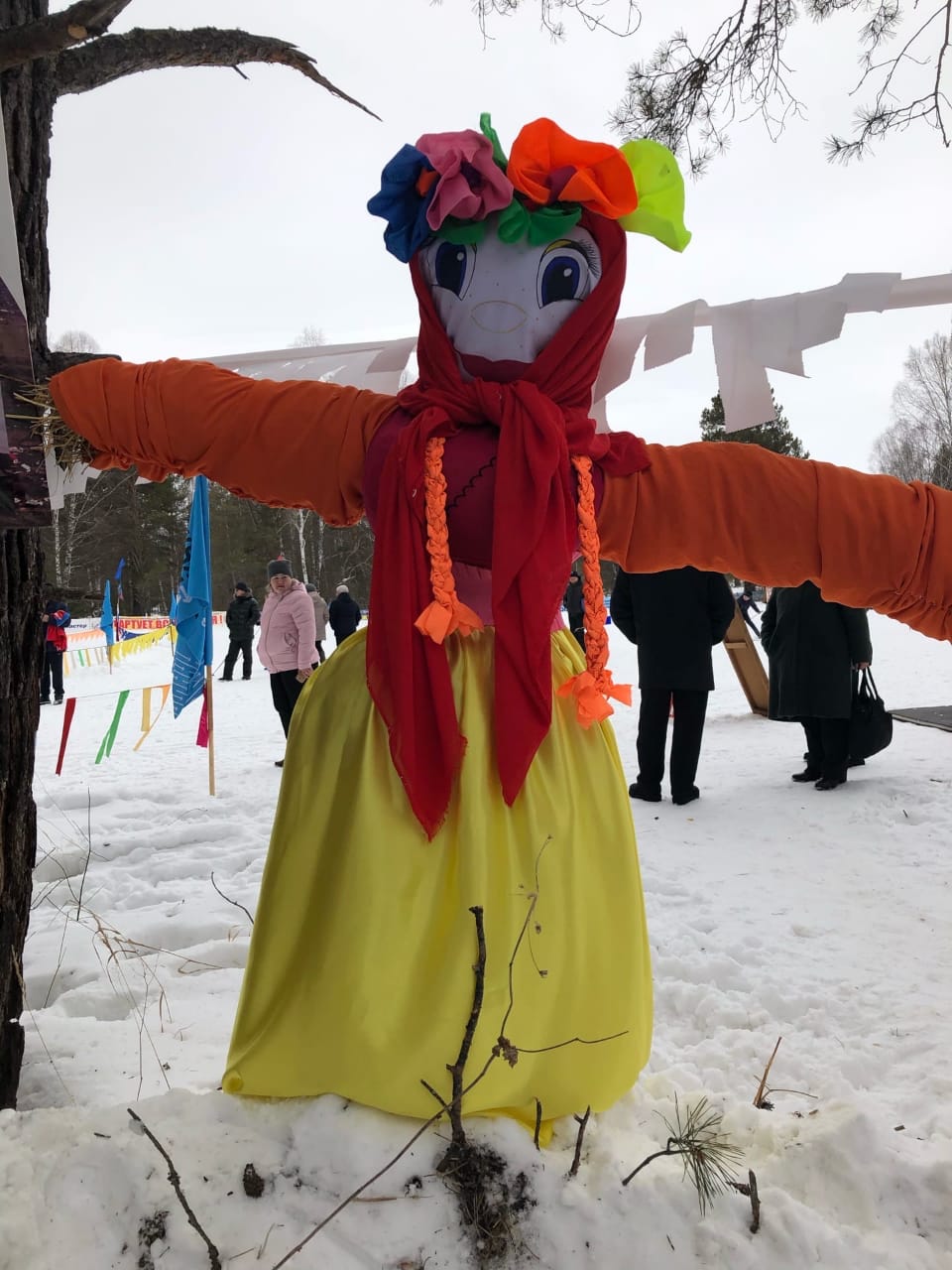 Кульминацией стало сжигание чучела – Масленицы, которое сопровождалось песнями, плясками и  хороводами.